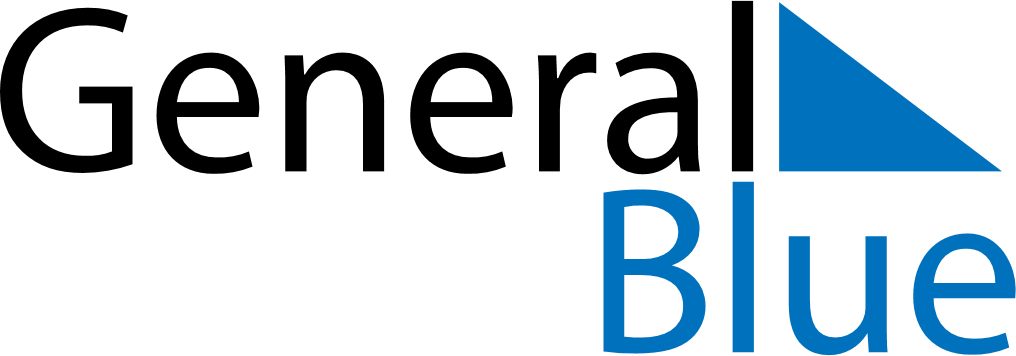 Weekly CalendarNovember 6, 2023 - November 12, 2023Weekly CalendarNovember 6, 2023 - November 12, 2023Weekly CalendarNovember 6, 2023 - November 12, 2023Weekly CalendarNovember 6, 2023 - November 12, 2023Weekly CalendarNovember 6, 2023 - November 12, 2023Weekly CalendarNovember 6, 2023 - November 12, 2023MONDAYNov 06TUESDAYNov 07TUESDAYNov 07WEDNESDAYNov 08THURSDAYNov 09FRIDAYNov 10SATURDAYNov 11SUNDAYNov 12